Doing Discipleship Form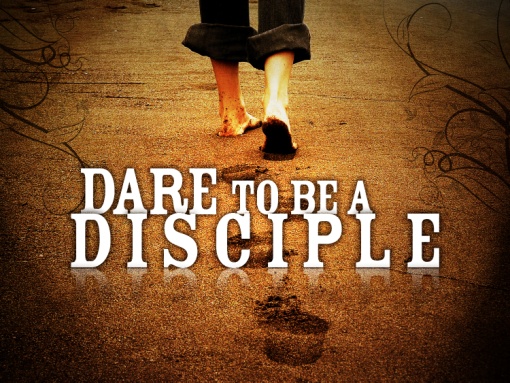 Name_________________________ Date_______________What discipleship experience did you do?__________________________________________________________________________________________________________________________________________________________Where did you “do discipleship”?_____________________________________________________________________________Supervising Adult Signature:  _________________________________________________Please turn this in to Pastor Amy’s mail box on her office door.  Thank you!Doing Discipleship FormName_________________________ Date_______________What discipleship experience did you do?__________________________________________________________________________________________________________________________________________________________Where did you “do discipleship”?_____________________________________________________________________________Supervising Adult Signature:  _________________________________________________Please turn this in to Pastor Amy’s mail box on her office door.  Thank you!